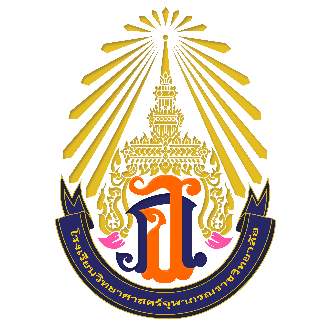 แผนการจัดการเรียนรู้และแผนการประเมินผลการเรียนรู้ฉบับย่อ(ฉบับปรับปรุง 2561)กลุ่มสาระการเรียนรู้คณิตศาสตร์รายวิชาคณิตศาสตร์พื้นฐาน 3รหัสวิชา ค22101โรงเรียนวิทยาศาสตร์จุฬาภรณราชวิทยาลัย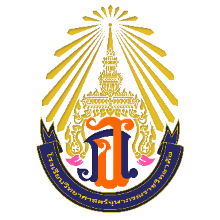 แผนการจัดการเรียนรู้และแผนการประเมินผลการเรียนรู้ฉบับย่อ*****************************************************************************************************************1.  คำอธิบายรายวิชา	ศึกษาเนื้อหาสาระ ฝึกทักษะและกระบวนการทางคณิตศาสตร์ ในหัวข้อต่อไปนี้ความรู้เบื้องต้นเกี่ยวกับจำนวนจริง  จำนวนตรรกยะ  จำนวนอตรรกยะ  รากที่สอง  และรากที่สามของจำนวนตรรกยะ  การนำความรู้เกี่ยวกับจำนวนจริงไปใช้   พหุนาม   เอกนาม  พหุนาม  การบวก การลบ การคูณ และการหารเอกนาม การบวก การลบ และการคูณของพหุนาม การหารพหุนามด้วยเอกนามที่มีผลหารเป็นพหุนาม   การแยกตัวประกอบพหุนามดีกรีสอง  การแยกตัวประกอบของพหุนามดีกรีสองโดยใช้สมบัติการแจกแจง  การแยกตัวประกอบของพหุนามดีกรีสองตัวแปรเดียว การแยกตัวประกอบของพหุนามดีกรีสองที่เป็นกำลังสองสมบูรณ์ การแยกตัวประกอบของพหุนามดีกรีสองที่เป็นผลต่างกำลังสอง      	   สมบัติของเลขยกกำลัง  สมบัติของเลขยกกำลัง  การดำเนินการของเลขยกกำลัง  สมบัติอื่นๆ  ของเลขยกกำลัง  และการนำความรู้เกี่ยวกับเลขยกกำลังไปใช้ในการแก้ปัญหา   ทฤษฎีบทพีทาโกรัส   ทฤษฎีบทพีทาโกรัสและบทกลับ  การนำความรู้เกี่ยวกับทฤษฎีบทพีทาโกรัสและ        บทกลับไปใช้ในชีวิตจริง   ปริซึมและทรงกระบอก  การหาพื้นที่ผิวของปริซึมและทรงกระบอก  การนำความรู้เกี่ยวกับพื้นที่ผิวของปริซึมและทรงกระบอกไปใช้ในการแก้ปัญหา  การหาปริมาตรของปริซึมและทรงกระบอก  การนำความรู้เกี่ยวกับปริมาตรของปริซึมและทรงกระบอกไปใช้ในการแก้ปัญหา   โดยใช้แนวการจัดการเรียนรู้ผ่านการแก้ปัญหา (problem – solving approach)  การสืบสวนสอบสวน (inquiry)  การทำโครงงานคณิตศาสตร์ (mathematical project)  การเขียนผังความคิด (mind mapping)                 การอภิปราย (discussion)  และการใช้เทคโนโลยีสารสนเทศเพื่อสืบค้นข้อมูล เรียนรู้ และนำเสนอแนวคิดทางคณิตศาสตร์  ตลอดจนส่งเสริมให้ใช้ภาษาอังกฤษในบริบททางคณิตศาสตร์ เพื่อให้นักเรียนเกิดความรู้ความเข้าใจในเนื้อหาสาระ  สามารถเชื่อมโยงความรู้  หลักการและกระบวนการทางคณิตศาสตร์กับศาสตร์อื่น  คิดวิเคราะห์และแก้ปัญหาทางคณิตศาสตร์ในสถานการณ์ต่างๆ  เลือกใช้กลยุทธ์ในการแก้ปัญหาได้มากกว่าหนึ่งกลยุทธ์  ใช้ภาษาและสัญลักษณ์ทางคณิตศาสตร์ในการสื่อสาร สื่อความหมายทางคณิตศาสตร์และนำเสนอแนวคิด  ใช้เหตุผลประกอบการตัดสินใจและมีความคิดริเริ่มสร้างสรรค์  ตลอดจนมีคุณลักษณะอันพึงประสงค์ใช้การวัดผลประเมินผลตามสภาพจริงด้วยวิธีการที่หลากหลาย ครอบคลุมทั้งด้านความรู้ ทักษะและกระบวนการทางคณิตศาสตร์  และคุณลักษณะที่พึงประสงค์   ตัวชี้วัด  ค1.1 ม.2/2  เข้าใจจำนวนจริงและความสัมพันธ์ของจำนวนจริง และใช้สมบัติของจำนวนจริงในการแก้ปัญหาคณิตศาสตร์และปัญหาในชีวิตจริงค1.2 ม.2/1  เข้าใจหลักการการดำเนินการของพหุนาม และใช้พหุนามในการแก้ปัญหาคณิตศาสตร์ค1.2 ม.2/2  เข้าใจและใช้การแยกตัวประกอบของพหุนามดีกรีสองในการแก้ปัญหาคณิตศาสตร์ค1.1 ม.2/1  เข้าใจและใช้สมบัติของเลขยกกำลังที่มีเลขชี้กำลังเป็นจำนวนเต็มในการแก้ปัญหาคณิตศาสตร์และปัญหาในชีวิตจริง  ค2.2 ม.2/5  เข้าใจและใช้ทฤษฎีบทพีทาโกรัสและบทกลับในการแก้ปัญหาคณิตศาสตร์และปัญหาในชีวิตจริงค2.1 ม.2/1  ประยุกต์ใช้ความรู้เรื่องพื้นที่ผิวของปริซึมและทรงกระบอกในการแก้ปัญหาคณิตศาสตร์และปัญหาในชีวิตจริง	ค2.1 ม.2/2  ประยุกต์ใช้ความรู้เรื่องปริมาตรของปริซึม และทรงกระบอกในการแก้ปัญหาคณิตศาสตร์และปัญหาในชีวิตจริง3. กำหนดการสอนและจุดประสงค์การเรียนรู้4. แผนการประเมินผลการเรียนรู้และการมอบหมายงาน	การสอนรายวิชาคณิตศาสตร์พื้นฐาน 3 ค22101  ประจำภาคเรียนที่ 1 มีแผนการประเมินผลการเรียนรู้ ดังนี้4.1 ประเมินจากงานหรือแบบฝึกหัดที่มอบหมาย          			10	คะแนน4.2 ประเมินจากการสังเกตพฤติกรรมการเรียนของนักเรียน	 		10	คะแนน 4.3 ประเมินจากการสอบย่อย 6 ครั้ง                                       		30	คะแนน  4.4 ประเมินจากการสอบกลางภาคเรียน                                   		20	คะแนน4.5 ประเมินจากการสอบปลายภาคเรียน                                  		30	คะแนน                                                    		      รวม        	          100	คะแนนรายละเอียดการประเมินผลแต่ละหัวข้อเป็นดังนี้4.1    ประเมินจากงานหรือแบบฝึกหัดที่มอบหมาย (10 คะแนน)หมายเหตุ   เวลาที่นักเรียนควรใช้ หมายถึง เวลาที่ครูได้พิจารณาว่าในการทำงานหรือแบบฝึกหัดชิ้นนั้นๆ นักเรียนควรใช้เวลาทำประมาณเท่าใดการประมาณดังกล่าวครูได้พิจารณาจากความยาก ความซับซ้อน และปริมาณของงานหรือแบบฝึกหัดชิ้นนั้นๆ4.2 ประเมินจากการสังเกตพฤติกรรมการเรียนของนักเรียน : จิตพิสัย (10 คะแนน)	การประเมินพฤติกรรมการเรียนของนักเรียนรายวิชา คณิตศาสตร์พื้นฐาน 3  ค22101 ประจำภาคเรียนที่ 1 ได้กำหนดหัวข้อการประเมินดังแสดงในตาราง4.3 ประเมินจากการสอบย่อย    (30 คะแนน)      รายวิชานี้จะมีการสอบย่อย 6 ครั้งดังนี้      	4.3.1 กำหนดการสอบย่อยครั้งที่ 1   เวลาที่ใช้สอบ  50  นาที    5  คะแนน      	4.3.2 กำหนดการสอบย่อยครั้งที่ 2   เวลาที่ใช้สอบ  50  นาที    4  คะแนน	  	4.3.3 กำหนดการสอบย่อยครั้งที่ 3   เวลาที่ใช้สอบ  50  นาที    6  คะแนน		4.3.4 กำหนดการสอบย่อยครั้งที่ 4   เวลาที่ใช้สอบ  50  นาที    6  คะแนน      	4.3.5 กำหนดการสอบย่อยครั้งที่ 5   เวลาที่ใช้สอบ  50  นาที    4  คะแนน	  	4.3.6 กำหนดการสอบย่อยครั้งที่ 6   เวลาที่ใช้สอบ  50  นาที    5  คะแนนเนื้อหาที่สอบ ลักษณะข้อสอบ ของการสอบย่อยแต่ละครั้ง มีรายละเอียดดังตาราง4.4 ประเมินจากการสอบกลางภาคเรียน  (20 คะแนน)	เวลาที่ใช้ในการสอบ 90 นาที หัวข้อ/เนื้อหาและลักษณะข้อสอบมีรายละเอียดดังตาราง4.5 ประเมินจากการสอบปลายภาคเรียน (30 คะแนน)	เวลาที่ใช้ในการสอบ 120 นาที หัวข้อ/เนื้อหาและลักษณะข้อสอบมีรายละเอียดดังตารางกลุ่มสาระการเรียนรู้คณิตศาสตร์กลุ่มสาระการเรียนรู้คณิตศาสตร์รายวิชา คณิตศาสตร์พื้นฐาน 3  ค22101       รายวิชา คณิตศาสตร์พื้นฐาน 3  ค22101       1.5  หน่วยกิต   3 ชั่วโมง/สัปดาห์ชั้นมัธยมศึกษาปีที่  2ชั้นมัธยมศึกษาปีที่  2ภาคเรียนที่ 1 ปีการศึกษา 2562ครูผู้สอนสัปดาห์คาบที่หัวข้อตัวชี้วัด/จุดประสงค์การเรียนรู้11แนะนำรายวิชาความรู้เบื้องต้นเกี่ยวกับจำนวนจริง- จำนวนตรรกยะ- จำนวนอตรรกยะตัวชี้วัดค1.1 ม.2/2  เข้าใจจำนวนจริงและความสัมพันธ์ของจำนวนจริง และใช้สมบัติของจำนวนจริงในการแก้ปัญหาคณิตศาสตร์และปัญหาในชีวิตจริงจุดประสงค์การเรียนรู้1. อธิบายความหมายของจำนวนตรรกยะและจำนวนอตรรกยะพร้อมยกตัวอย่าง2. จำแนกจำนวนตรรกยะและจำนวนอตรรกยะที่กำหนดให้  1-22-5- รากที่สองของจำนวนตรรกยะตัวชี้วัดค1.1 ม.2/2  เข้าใจจำนวนจริงและความสัมพันธ์ของจำนวนจริง และใช้สมบัติของจำนวนจริงในการแก้ปัญหาคณิตศาสตร์และปัญหาในชีวิตจริงจุดประสงค์การเรียนรู้1. อธิบายความหมายของรากที่สองของจำนวนจริง2. หารากที่สองของจำนวนเต็มโดยการแยกตัวประกอบ 3  หารากที่สองของจำนวนจริงโดยการตั้งหารและการประมาณ 4. อธิบายผลที่เกิดขึ้นจากการหารากที่สองของจำนวนเต็ม เศษส่วน และทศนิยม บอกความสัมพันธ์ของการยกกำลังกับการหารากของจำนวนจริง2-36-7- รากที่สามของจำนวนตรรกยะตัวชี้วัดค1.1 ม.2/2  เข้าใจจำนวนจริงและความสัมพันธ์ของจำนวนจริง และใช้สมบัติของจำนวนจริงในการแก้ปัญหาคณิตศาสตร์และปัญหาในชีวิตจริงจุดประสงค์การเรียนรู้1. อธิบายความหมายของรากที่สามของจำนวนจริง2. หารากที่สามของจำนวนเต็มโดยการแยกตัวประกอบ 3. อธิบายผลที่เกิดขึ้นจากการหารากที่สามของจำนวนเต็ม เศษส่วน และทศนิยม 4. บอกความสัมพันธ์ของการยกกำลังกับการหารากของจำนวนจริงสัปดาห์คาบที่หัวข้อตัวชี้วัด/จุดประสงค์การเรียนรู้38- สมบัติของจำนวนจริงตัวชี้วัดค1.1 ม.2/2  เข้าใจจำนวนจริงและความสัมพันธ์ของจำนวนจริง และใช้สมบัติของจำนวนจริงในการแก้ปัญหาคณิตศาสตร์และปัญหาในชีวิตจริงจุดประสงค์การเรียนรู้1. ใช้สมบัติของจำนวนจริงในการแก้ปัญหาคณิตศาสตร์และปัญหาในชีวิตจริง39- การนำความรู้เกี่ยวกับสมบัติของจำนวนจริงไปใช้ตัวชี้วัดค1.1 ม.2/2  เข้าใจจำนวนจริงและความสัมพันธ์ของจำนวนจริง และใช้สมบัติของจำนวนจริงในการแก้ปัญหาคณิตศาสตร์และปัญหาในชีวิตจริงจุดประสงค์การเรียนรู้1. ใช้สมบัติของจำนวนจริงในการแก้ปัญหาคณิตศาสตร์และปัญหาในชีวิตจริง410-11พหุนาม- เอกนามตัวชี้วัดค1.2 ม.2/1  เข้าใจหลักการการดำเนินการของพหุนาม และใช้พหุนามในการแก้ปัญหาคณิตศาสตร์จุดประสงค์การเรียนรู้1. อธิบายความหมายของเอกนาม
2. ตรวจสอบความเป็นเอกนามของนิพจน์ที่กำหนดให้3. ตรวจสอบความเป็นเอกนามคล้ายของนิพจน์ที่กำหนดให้
4. หาผลบวก ผลลบ ผลคูณ และผลหารของเอกนาม4-512-13- พหุนามตัวชี้วัดค1.2 ม.2/1  เข้าใจหลักการการดำเนินการของพหุนาม และใช้พหุนามในการแก้ปัญหาคณิตศาสตร์จุดประสงค์การเรียนรู้1. อธิบายความหมายของพหุนาม
2. เขียนพหุนามในรูปผลสำเร็จ3. หาผลบวก ผลลบ และผลคูณของพหุนามสัปดาห์คาบที่หัวข้อตัวชี้วัด/จุดประสงค์การเรียนรู้514-15- การหารพหุนามด้วยเอกนามที่มีผลหารเป็น                 พหุนามตัวชี้วัดค1.2 ม.2/1  เข้าใจหลักการการดำเนินการของพหุนาม และใช้พหุนามในการแก้ปัญหาคณิตศาสตร์จุดประสงค์การเรียนรู้1. หารพหุนามด้วยเอกนามที่มีผลหารเป็นพหุนาม616-17การแยกตัวประกอบของพหุนาม- การแยกตัวประกอบของพหุนามโดยใช้สมบัติการแจกแจงตัวชี้วัดค1.2 ม.2/2  เข้าใจและใช้การแยกตัวประกอบของพหุนามดีกรีสองในการแก้ปัญหาคณิตศาสตร์จุดประสงค์การเรียนรู้1. แยกตัวประกอบของพหุนามดีกรีสองโดยใช้สมบัติ                   การแจกแจง 6-718-19- การแยกตัวประกอบของพหุนามดีกรีสองตัวแปรเดียวในรูป กรณีที่ 1 เมื่อ เป็นจำนวนเต็ม และ กรณีที่ 2  เมื่อ ,และ เป็นจำนวนเต็ม และ  กรณีที่ 3 เมื่อ เป็นจำนวนเต็ม และ ตัวชี้วัดค1.2 ม.2/2  เข้าใจและใช้การแยกตัวประกอบของพหุนามดีกรีสองในการแก้ปัญหาคณิตศาสตร์จุดประสงค์การเรียนรู้1. แยกตัวประกอบของพหุนามดีกรีสองตัวแปรเดียวที่มีสัมประสิทธิ์ของแต่ละพจน์เป็นจำนวนเต็ม และมีสัมประสิทธิ์ของแต่ละพจน์ในพหุนามตัวประกอบเป็นจำนวนเต็ม720-21- การแยกตัวประกอบของพหุนามดีกรีสองที่เป็นกำลังสองสมบูรณ์ตัวชี้วัดค1.2 ม.2/2  เข้าใจและใช้การแยกตัวประกอบของพหุนามดีกรีสองในการแก้ปัญหาคณิตศาสตร์จุดประสงค์การเรียนรู้1. แยกตัวประกอบของพหุนามดีกรีสองที่เปนกําลังสอง                สมบูรณสัปดาห์คาบที่หัวข้อตัวชี้วัด/จุดประสงค์การเรียนรู้822-23- การแยกตัวประกอบของพหุนามดีกรีสอง   ที่เป็นผลต่างกำลังสองตัวชี้วัดค1.2 ม.2/2  เข้าใจและใช้การแยกตัวประกอบของพหุนามดีกรีสองในการแก้ปัญหาคณิตศาสตร์จุดประสงค์การเรียนรู้1. แยกตัวประกอบของพหุนามดีกรีสองโดยวิธีทําเปน       ผลต่างกำลังสอง8-924-27- การแยกตัวประกอบของพหุนามดีกรีสองโดยวิธีทำเป็นกำลังสองสมบูรณ์ตัวชี้วัดค1.2 ม.2/2  เข้าใจและใช้การแยกตัวประกอบของพหุนามดีกรีสองในการแก้ปัญหาคณิตศาสตร์จุดประสงค์การเรียนรู้1. แยกตัวประกอบของพหุนามดีกรีสองโดยวิธีทําเปนกําลังสองสมบูรณ1028-30สอบกลางภาคสอบกลางภาค11-1231-36สมบัติของเลขยกกำลัง-สมบติของเลขยกกำลังตัวชี้วัดค1.1 ม.2/1 เข้าใจและใช้สมบัติของเลขยกกำลังที่มีเลขชี้กำลังเป็นจำนวนเต็มในการแก้ปัญหาคณิตศาสตร์และปัญหาในชีวิตจริงจุดประสงค์การเรียนรู้1. หาผลคูณและผลหารของจํานวนที่เขียนอยูในรูปเลขยกกําลัง ที่มีเลขชี้กําลังเปนจํานวนเต็ม  โดยใชบทนิยามและสมบัติของเลขยกกําลังและนําไปใชแกปญหา 13-1437-42- การนำความรู้เกี่ยวกับเลขยกกำลังไปใช้ในการแก้ปัญหาตัวชี้วัดค1.1 ม.2/1  เข้าใจและใช้สมบัติของเลขยกกำลังที่มีเลขชี้กำลังเป็นจำนวนเต็มในการแก้ปัญหาคณิตศาสตร์และปัญหาในชีวิตจริงจุดประสงค์การเรียนรู้1. แก้ปัญหาทางคณิตศาสตร์ในสถานการณ์ต่างๆ โดยใช้สมบัติของเลขยกกำลัง สัปดาห์คาบที่หัวข้อตัวชี้วัด/จุดประสงค์การเรียนรู้1543–45 ทฤษฎีบทพีทาโกรัส- ทฤษฎีบทพีทาโกรัส   และบทกลับตัวชี้วัดค2.2 ม.2/5  เข้าใจและใช้ทฤษฎีบทพีทาโกรัสและบทกลับในการแก้ปัญหาคณิตศาสตร์และปัญหาในชีวิตจริงจุดประสงค์การเรียนรู้1. อธิบายทฤษฎีบทพีทาโกรัส และบทกลับของทฤษฎีบท                    พีทาโกรัส 1646-48- การนำความรู้เกี่ยวกับทฤษฎีบทพีทาโกรัสและ                บทกลับไปใช้ในชีวิตจริงตัวชี้วัดค2.2 ม.2/5  เข้าใจและใช้ทฤษฎีบทพีทาโกรัสและบทกลับในการแก้ปัญหาคณิตศาสตร์และปัญหาในชีวิตจริงจุดประสงค์การเรียนรู้1. แก้ปัญหาทางคณิตศาสตร์ในสถานการณ์ต่างๆ โดยใช้ทฤษฎีบทพีทาโกรัสและบทกลับของทฤษฎีบทพีทาโกรัส1749-51ปริซึมและทรงกระบอก- พื้นที่ผิวของปริซึมและทรงกระบอกตัวชี้วัดค2.1 ม.2/1  ประยุกต์ใช้ความรู้เรื่องพื้นที่ผิวของปริซึมและทรงกระบอกในการแก้ปัญหาคณิตศาสตร์และปัญหาในชีวิตจริงจุดประสงค์การเรียนรู้1. อธิบายสมบัติของปริซึมและทรงกระบอก2. อธิบายหลักการหาพื้นที่ผิวของปริซึมและทรงกระบอก3. หาพื้นที่ผิวของปริซึมและทรงกระบอกที่กำหนดให้1852-54- ปริมาตรของปริซึมและทรงกระบอกตัวชี้วัดค2.1 ม.2/2  ประยุกต์ใช้ความรู้เรื่องปริมาตรของปริซึม และทรงกระบอกในการแก้ปัญหาคณิตศาสตร์และปัญหาในชีวิตจริงจุดประสงค์การเรียนรู้1. อธิบายหลักการหาปริมาตรของปริซึมและทรงกระบอก 2. หาปริมาตรของปริซึมและทรงกระบอกที่กำหนดให้สัปดาห์คาบที่หัวข้อตัวชี้วัด/จุดประสงค์การเรียนรู้1955-57- การนำความรู้เกี่ยวกับพื้นที่ผิวและปริมาตรของปริซึมและทรงกระบอก ไปใช้ในการแก้ปัญหาตัวชี้วัดค2.1 ม.2/2  ประยุกต์ใช้ความรู้เรื่องปริมาตรของปริซึม และทรงกระบอกในการแก้ปัญหาคณิตศาสตร์และปัญหาในชีวิตจริงจุดประสงค์การเรียนรู้1. ใช้ความรู้เกี่ยวกับพื้นที่ผิวในการแก้ปัญหาคณิตศาสตร์และปัญหาในชีวิตจริง2. ใช้ความรู้เกี่ยวกับปริมาตรในการแก้ปัญหาคณิตศาสตร์และปัญหาในชีวิตจริง2058-60สอบปลายภาครายการรูปแบบของงานสัปดาห์ที่มอบหมายกำหนดส่งเวลาที่นักเรียนควรใช้คะแนน1. ประเมินจากการทำใบกิจกรรม /   ใบงาน / แบบฝึกหัด เรื่องความรู้เบื้องต้นเกี่ยวกับจำนวนจริงงานเดี่ยวสัปดาห์ที่  1ถัดจากวันมอบหมาย 3 วัน60 นาที22. ประเมินจากการทำใบกิจกรรม /  ใบงาน / แบบฝึกหัด เรื่อง พหุนามงานเดี่ยวสัปดาห์ที่  1-2ถัดจากวันมอบหมาย 3 วัน60 นาที23. ประเมินจากการทำใบกิจกรรม /  ใบงาน / แบบฝึกหัด เรื่องการแยกตัวประกอบของพหุนามงานเดี่ยวสัปดาห์ที่  3ถัดจากวันมอบหมาย 3 วัน60 นาที24. ประเมินจากการทำใบกิจกรรม /  ใบงาน / แบบฝึกหัด เรื่องทฤษฎีบทพีทาโกรัสงานกลุ่มสัปดาห์ที่  4ถัดจากวันมอบหมาย 3 วัน60 นาที25. ประเมินจากการทำใบกิจกรรม /  ใบงาน/แบบฝึกหัด เรื่องปริซึมและทรงกระบอกงานกลุ่มสัปดาห์ที่  6-7ถัดจากวันมอบหมาย 3 วัน60 นาที2หัวข้อการประเมินผลการประเมินผลการประเมินผลการประเมินผลการประเมินผลการประเมินหัวข้อการประเมินดีเยี่ยม    (5)ดีมาก(4)ดี    (3)ปานกลาง(2)ปรับปรุง(1)1.ความตั้งใจเรียนในห้องเรียน2.การตรงต่อเวลาในการทำงาน3.การมีส่วนร่วมในการเรียน4.ความมีวินัยในตนเอง5.ความรับผิดชอบต่อการเรียน6.ความคิดริเริ่มสร้างสรรค์ทางคณิตศาสตร์7.ความสามารถในการทำงานร่วมกับผู้อื่น8.ความสารถในการบริหารและจัดการเวลา9.ความสามารถในการแก้ปัญหาทาง   คณิตศาสตร์10.ความสามารถในการตัดสินใจหัวข้อ/เนื้อหาที่ใช้ในการสอบจุดประสงค์การเรียนรู้ลักษณะและจำนวนข้อสอบคะแนนการสอบย่อยครั้งที่ 1 (50 นาที)การสอบย่อยครั้งที่ 1 (50 นาที)การสอบย่อยครั้งที่ 1 (50 นาที)การสอบย่อยครั้งที่ 1 (50 นาที)ความรู้เบื้องต้นเกี่ยวกับจำนวนจริง1  หารากที่สองของจำนวนจริงโดยการตั้งหารและการประมาณของรากที่สองของจำนวนจริง แสดงวิธีทำ 1 ข้อ1ความรู้เบื้องต้นเกี่ยวกับจำนวนจริง2. อธิบายผลที่เกิดขึ้นจากการหารากที่สองของจำนวนเต็ม เศษส่วน และทศนิยม บอกความสัมพันธ์ของการยกกำลังกับการหารากของจำนวนจริงแสดงวิธีทำ 1 ข้อ1ความรู้เบื้องต้นเกี่ยวกับจำนวนจริง3. อธิบายผลที่เกิดขึ้นจากการหารากที่สามของจำนวนเต็ม เศษส่วน และทศนิยม บอกความสัมพันธ์ของการยกกำลังกับการหารากของจำนวนจริงแสดงวิธีทำ 1 ข้อ1ความรู้เบื้องต้นเกี่ยวกับจำนวนจริง4. ใช้สมบัติของจำนวนจริงในการแก้ปัญหาคณิตศาสตร์และปัญหาในชีวิตจริงแสดงวิธีทำ 1 ข้อ2รวม5แสดงวิธีทำ 4 ข้อ(1 คะแนน)5 ข้อ 5 คะแนน5การสอบย่อยครั้งที่ 2 (50 นาที)การสอบย่อยครั้งที่ 2 (50 นาที)การสอบย่อยครั้งที่ 2 (50 นาที)การสอบย่อยครั้งที่ 2 (50 นาที)พหุนาม1. หาผลบวก ผลลบ ผลคูณ และผลหารของ               เอกนามแสดงวิธีทำ 1 ข้อ1พหุนาม2. หาผลบวก ผลลบ และผลคูณของพหุนามแสดงวิธีทำ 1 ข้อ1พหุนาม3. หารพหุนามด้วยเอกนามที่มีผลหารเป็นพหุนามแสดงวิธีทำ 2 ข้อ2รวมแสดงวิธีทำ 4 ข้อ4การสอบย่อยครั้งที่ 3 (50 นาที)การสอบย่อยครั้งที่ 3 (50 นาที)การสอบย่อยครั้งที่ 3 (50 นาที)การสอบย่อยครั้งที่ 3 (50 นาที)การแยกตัวประกอบของพหุนาม1. แยกตัวประกอบของพหุนามดีกรีสองโดยใช้สมบัติการแจกแจง แสดงวิธีทำ 2 ข้อ2การแยกตัวประกอบของพหุนาม2. แยกตัวประกอบของพหุนามดีกรีสองที่เปน  กําลังสองสมบูรณแสดงวิธีทำ 1 ข้อ1การแยกตัวประกอบของพหุนาม3. แยกตัวประกอบของพหุนามดีกรีสองโดยวิธีทําเปนผลต่างกำลังสองแสดงวิธีทำ 1 ข้อ1การแยกตัวประกอบของพหุนาม4.แยกตัวประกอบของพหุนามดีกรีสองโดยวิธีทําเปนกําลังสองสมบูรณ์แสดงวิธีทำ 2 ข้อ2รวมแสดงวิธีทำ 6 ข้อ6หัวข้อ/เนื้อหาที่ใช้ในการสอบจุดประสงค์การเรียนรู้ลักษณะและจำนวนข้อสอบคะแนนการสอบย่อยครั้งที่ 4 (50 นาที)การสอบย่อยครั้งที่ 4 (50 นาที)การสอบย่อยครั้งที่ 4 (50 นาที)การสอบย่อยครั้งที่ 4 (50 นาที)สมบัติของเลขยกกำลัง1. หาผลคูณและผลหารของจํานวนที่เขียนอยูในรูปเลขยกกําลัง ที่มีเลขชี้กําลังเปนจํานวนเต็ม  โดยใชบทนิยามและสมบัติของเลขยกกําลังและนําไปใชแกปญหาแสดงวิธีทำ 4 ข้อ4สมบัติของเลขยกกำลัง2. แก้ปัญหาทางคณิตศาสตร์ในสถานการณ์ต่างๆ โดยใช้สมบัติของเลขยกกำลังแสดงวิธีทำ 2 ข้อ2รวมแสดงวิธีทำ 6 ข้อ6การสอบย่อยครั้งที่ 5 (50 นาที)การสอบย่อยครั้งที่ 5 (50 นาที)การสอบย่อยครั้งที่ 5 (50 นาที)การสอบย่อยครั้งที่ 5 (50 นาที)ทฤษฎีบทพีทาโกรัส1. แก้ปัญหาทางคณิตศาสตร์ในสถานการณ์ต่างๆ โดยใช้ทฤษฎีบทพีทาโกรัสและบทกลับของทฤษฎีบทพีทาโกรัสแสดงวิธีทำ 4 ข้อ4รวมแสดงวิธีทำ 4 ข้อ4การสอบย่อยครั้งที่ 6 (50 นาที)การสอบย่อยครั้งที่ 6 (50 นาที)การสอบย่อยครั้งที่ 6 (50 นาที)การสอบย่อยครั้งที่ 6 (50 นาที)ปริซึมและทรงกระบอก1. หาพื้นที่ผิวของปริซึมที่และทรงกระบอกกำหนดแสดงวิธีทำ 2 ข้อ1ปริซึมและทรงกระบอก2. หาปริมาตรของปริซึมและทรงกระบอกที่กำหนดแสดงวิธีทำ 2 ข้อ1ปริซึมและทรงกระบอก3. ใช้ความรู้เกี่ยวกับพื้นที่ผิวและปริมาตรในการแก้ปัญหาคณิตศาสตร์แสดงวิธีทำ 2 ข้อ3รวมแสดงวิธีทำ 6 ข้อ5รวมทั้งหมด30เนื้อหาที่ใช้ในการสอบจุดประสงค์การเรียนรู้ลักษณะและจำนวนข้อสอบลักษณะและจำนวนข้อสอบคะแนนรวมเนื้อหาที่ใช้ในการสอบจุดประสงค์การเรียนรู้เติมคำตอบ(คะแนน)แสดงวิธีทำอย่างละเอียด(คะแนน)คะแนนรวมความรู้เบื้องต้นเกี่ยวกับจำนวนจริง1  หารากที่สองของจำนวนจริงโดยการตั้งหารและการประมาณของรากที่สองของจำนวนจริง 1  ข้อ  (1 คะแนน)- 1ความรู้เบื้องต้นเกี่ยวกับจำนวนจริง2. อธิบายผลที่เกิดขึ้นจากการหารากที่สองของจำนวนเต็ม เศษส่วน และทศนิยม บอกความสัมพันธ์ของการยกกำลังกับการหารากของจำนวนจริง-1 ข้อ (2 คะแนน)2ความรู้เบื้องต้นเกี่ยวกับจำนวนจริง3. อธิบายผลที่เกิดขึ้นจากการหารากที่สามของจำนวนเต็ม เศษส่วน และทศนิยม บอกความสัมพันธ์ของการยกกำลังกับการหารากของจำนวนจริง-1 ข้อ (2 คะแนน)2ความรู้เบื้องต้นเกี่ยวกับจำนวนจริง4. ใช้สมบัติของจำนวนจริงในการแก้ปัญหาคณิตศาสตร์และปัญหาในชีวิตจริง-1 ข้อ (2 คะแนน)2พหุนาม1. หาผลบวก ผลลบ ผลคูณ และผลหารของเอกนาม1 ข้อ  (1 คะแนน)-1พหุนาม2. หาผลบวก ผลลบ และผลคูณของพหุนาม1 ข้อ (1 คะแนน)-1พหุนาม3. หารพหุนามด้วยเอกนามที่มีผลหารเป็นพหุนาม2 ข้อ (2 คะแนน)-2การแยกตัวประกอบพหุนาม1. แยกตัวประกอบของพหุนามดีกรีสองโดยใช้สมบัติการแจกแจง 2  ข้อ  (2 คะแนน)1 ข้อ (2 คะแนน)4การแยกตัวประกอบพหุนาม2. แยกตัวประกอบของพหุนามดีกรีสองที่เปนกําลังสองสมบูรณ1 ข้อ (1 คะแนน)-1การแยกตัวประกอบพหุนาม3. แยกตัวประกอบของพหุนามดีกรีสองโดยวิธีทําเปนผลต่างกำลังสอง2 ข้อ (2 คะแนน)-2การแยกตัวประกอบพหุนาม4.แยกตัวประกอบของพหุนามดีกรีสองโดยวิธีทําเปนกําลังสองสมบูรณ์1 ข้อ (2 คะแนน)2รวม10 ข้อ(10 คะแนน)5 ข้อ(10 คะแนน)20หัวข้อ/เนื้อหาจุดประสงค์การเรียนรู้ลักษณะและจำนวนข้อสอบลักษณะและจำนวนข้อสอบคะแนนรวมหัวข้อ/เนื้อหาจุดประสงค์การเรียนรู้เติมคำตอบ (คะแนน)แสดงวิธีทำอย่างละเอียด(คะแนน)คะแนนรวมสมบัติของเลขยกกำลัง1. หาผลคูณและผลหารของจํานวนที่เขียนอยูในรูปเลขยกกําลัง ที่มีเลขชี้กําลังเปนจํานวนเต็ม โดยใชบทนิยามและสมบัติของเลขยกกําลังและนําไปใชแกปญหา4  ข้อ (4 คะแนน)-  4สมบัติของเลขยกกำลัง2. แก้ปัญหาทางคณิตศาสตร์ในสถานการณ์ต่างๆ โดยใช้สมบัติของเลขยกกำลัง 2  ข้อ (2 คะแนน)2  ข้อ (6 คะแนน)8ทฤษฎีบท             พีทาโกรัส1. แก้ปัญหาทางคณิตศาสตร์ในสถานการณ์ต่างๆ โดยใช้ทฤษฎีบทพีทาโกรัสและบทกลับของทฤษฎีบทพีทาโกรัส2  ข้อ  (2 คะแนน)2  ข้อ  (6 คะแนน)8ปริซึมและทรงกระบอก1. หาพื้นที่ผิวของปริซึมที่และทรงกระบอกกำหนด2  ข้อ  (2 คะแนน)-2ปริซึมและทรงกระบอก2. หาปริมาตรของปริซึมและทรงกระบอกที่กำหนด2  ข้อ (2 คะแนน)-2ปริซึมและทรงกระบอก3. ใช้ความรู้เกี่ยวกับพื้นที่ผิวและปริมาตรในการแก้ปัญหาคณิตศาสตร์-2  ข้อ (6 คะแนน)6รวม12 ข้อ(12 คะแนน)6 ข้อ(18 คะแนน)30